МУНИЦИПАЛЬНОЕ КАЗЁННОЕ ОБЩЕОБРАЗОВАТЕЛЬНОЕ УЧРЕЖДЕНИЕ «ВЫШЕГОРСКАЯ СРЕДНЯЯ ОБЩЕОБРАЗОВАТЕЛЬНАЯ ШКОЛА»САФОНОВСКОГО РАЙОНА СМОЛЕНСКОЙ ОБЛАСТИ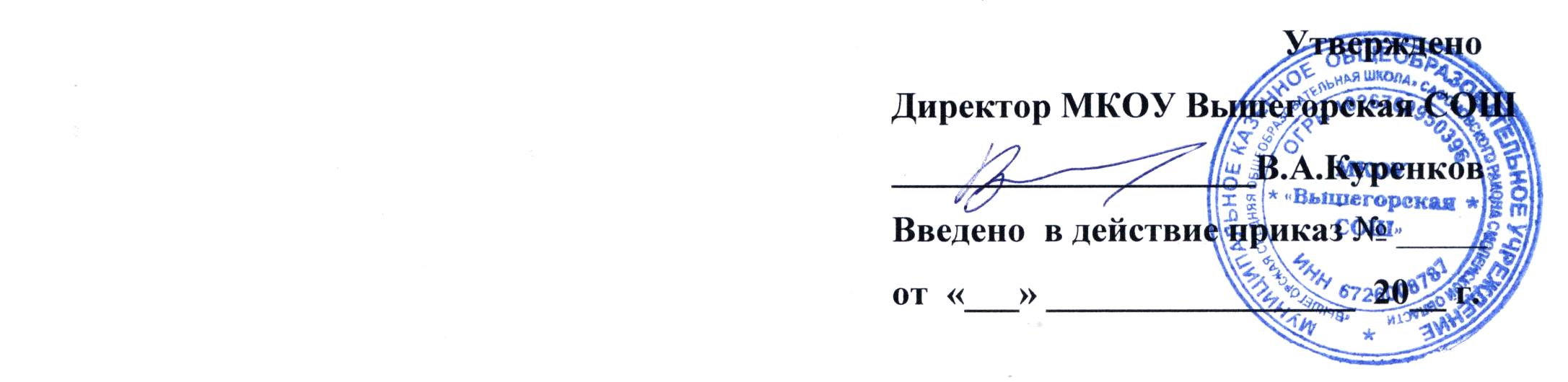 СПИСОЧНЫЙ СОСТАВотряда юных инспекторов движения «Перекрёсток» на 2020-2021 учебный год№п/пФ.И.ОКлассГод рождения1Дорохов Сергей1120032Шлюхто Иван1120033                      Дорохова Алина1120034Беуглая Анастасия1020045Филинская Диана9 20056                     Матузов Илья820067Королева Милана820068Подобедова Анна82006